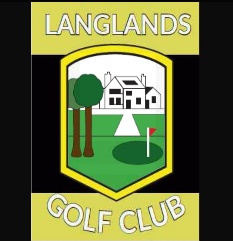 Membership Application Form – 2021 Membership Category (tick as appropriate) A pro-rata fee may be applicable if joining during the current year. Please contact the Club Secretary to discuss. I agree to abide by the regulations as laid down in the Constitution of Langlands Golf Club and as laid down by South Lanarkshire Leisure Limited. If you are currently a member of another golf club, please provide the following information: First name Surname Home address Postcode Mobile telephone number Email addressDate of birth Ordinary Membership (21-65 on 1st March)£170Youth 1 (18-19 years)£105Youth 2 (19-20 years)£135Youth 3 (20-21 years)£150Senior Membership (65+) £85Junior Membership (under 18 years)£39Signature:Date:Club nameHandicap/CDH number: